Year 4	DT	 Spring 1Building a structure to withstand an earthquake and volcanic eruption.Types of Tectonic Plates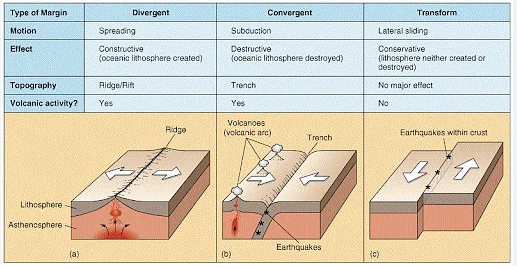 The cross section of a volcano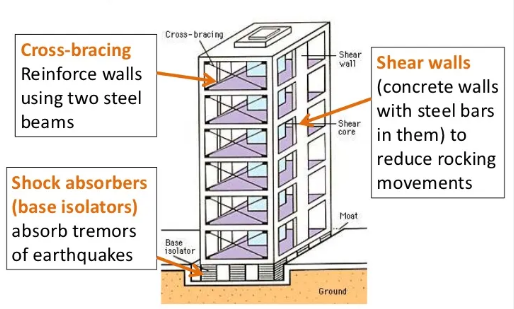 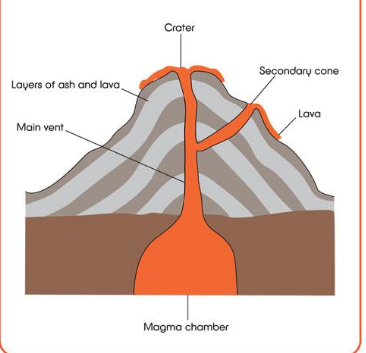 The objective is to research, design and make a structure that can withstand an earthquake and a volcanic eruption. Points to consider.What will I need to think about?How big or small will it be?Which architectural influences will I use?Which materials will I use?Key KnowledgeStructures need to be stable and solid.Choose appropriate material and explore different ways of combining them.Draw a labelled diagram of their design including measurements.Decide how to make a structure sturdy by testing different ways.Key VocabularyPurposeModelStabilityStructureTectonic PlateShock AbsorberCross BraceRichter ScalePyroclastic Flow